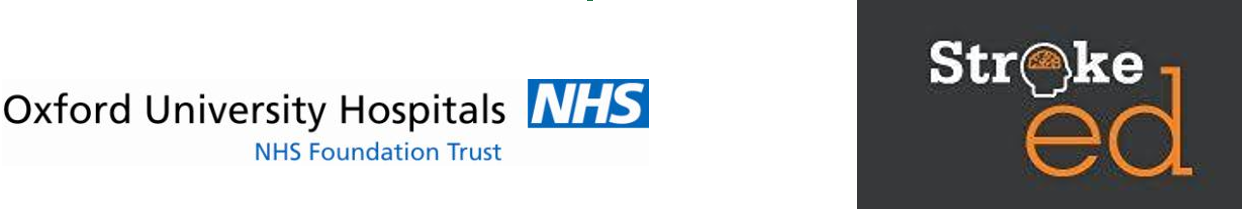 Three-day Upper Limb Retraining Workshop in OxfordDate: 17th – 19th January 2023Cost per person: £500 (includes tea/coffee, and lunch).  Places are limited to 24 and fees must be paid for in full at least 1 month before the course starts to ensure your place is secured, OUH employees will have priority.In the event you need to cancel the course we will attempt to fill your space and reimburse you, but a minimum of 72 hours’ notice is required.Contact person for enquiries and registration: Phone: 01865 227879 email: OCEcourseadmin@ouh.nhs.uk Presenters: Dr. Simone Dorsch & Dr. Lauren ChristieWorkshop Outline: "Evidence-Based Upper Limb Retraining after Stroke "3-day upper limb retraining workshop for 24 registrants enabling small groups to work with clients and receive feedback from the presenters during clinical sessions.Target audience: The workshop will be of interest to occupational therapists and physiotherapists from hospital and community-based settings, who treat adults following stroke and acquired brain impairment. You must be currently HCPC registered to attend the course and be able to attend all 3 days. Material:  Each participant will receive a printed copy of the course manual.Location: 	Oxford Centre for Enablement (OCE)
Nuffield Orthopaedic Centre
Windmill Road
Oxford OX3 7HEGoogle Map https://g.page/OUH_OCE?shareView Venue on Website: www.ouh.nhs.uk/oce/COVID:
Participants are encouraged to undertake a lateral flow test on each morning of the course.